TRABAJO 1º BCS:1º LEER LAS PÁGINA 196 y 198, PONIENDO ESPECIAL ATENCIÓN EN LOS EJERCICIOS RESUELTOS:2º REALIZAR LOS EJERCICIOS DE LA PÁGINA 197; 1a y 1 cCONTENIDO DE AYUDA:EJEMPLO RESUELTO 197: 1b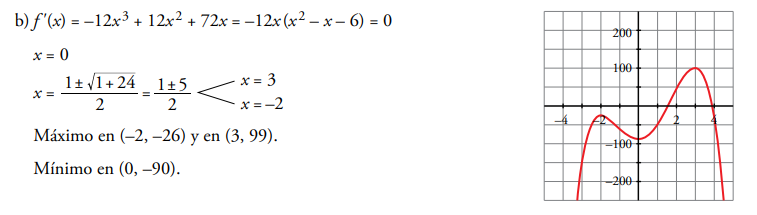 ENLACE DE INTERÉS:https://youtu.be/-ePaP98G-EI